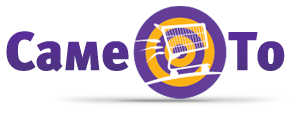 Усилитель слуха Ear Zoom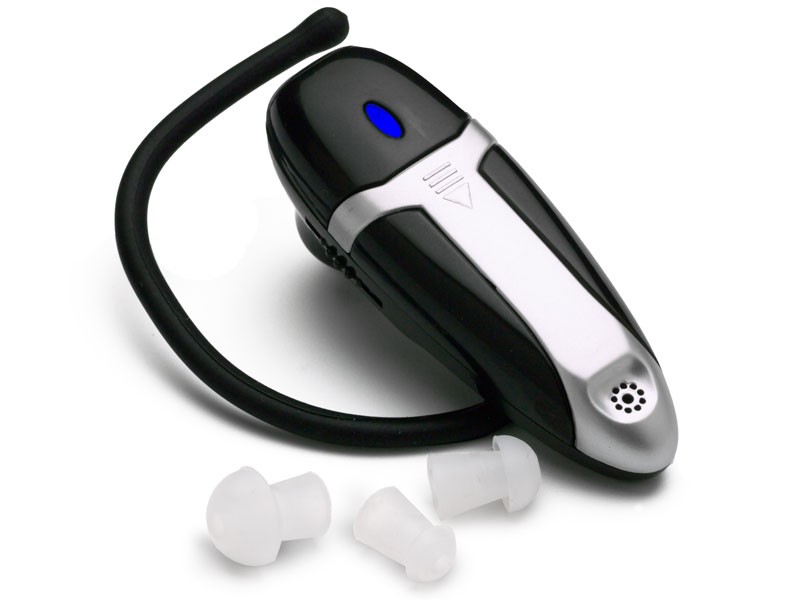 Инструкция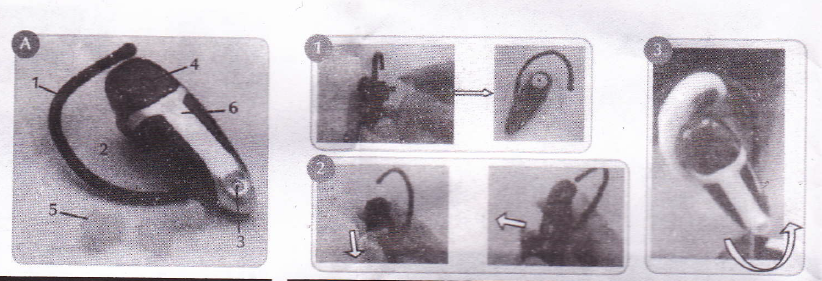 Описание изделия:1. Резиновый держатель2. Регулятор вкл/выкл - ЗВУК3. Микрофон4. Индикатор включения5. Адаптер для уха6. Крышка отсека для батареекПредупреждения по безопасностиХраните прибор в недоступном для детей месте. Соблюдайте осторожность и аккуратно надевайте прибор, чтобы не повредить ухо.Надевая прибор, не закрывайте ухо рукой, иначе услышанный звук может быть неприятно громким. ВАЖНО! Регулируйте звук от тихого к громкому, увеличивая мощность постепенно, чтобы избежать резких громких звуков, от которых может пострадать слух.Не забывайте уменьшить звук при приближении к вам человека. На малом расстоянии звук усиливается и может стать слишком громким. Если устройство недостаточно усиливает звук, скорее всего, батарейки на исходе.Ear Zoom® не является медицинским прибором или слуховым аппаратом.ВАЖНО!Изделие не обладает водонепроницаемостью. Не допускайте попадания воды на прибор во избежание неисправностей. При попадании воды в прибор извлеките батарейки и положите прибор сушиться в теплое место.Благодарим Вас за покупку звукового усилтелся Ear Zoom®. Внимательно прочитайте все инструкции перед использованием прибора, чтобы получить максимальные результаты. Ear Zoom® работает от 2 батареек LR44 (не прилагаются).1. Чтобы установить батарейки, сдвиньте крышку отсека для батареек (6) вниз, как показано на рис. 1. В открытый отсек вставьте батарейки, так чтобы была видна их верхняя часть.2. Затем установите адаптер для уха (5), как показано на рис. 2. Выберите адаптер (5) подходящего размера из трех, входящих в комплект Ear Zoom®. Рекомендуется попробовать каждый адаптер, чтобы выбрать наиболее удобный для вашего уха.3. Установите Ear Zoom® на ухо, осторожно вставив адаптер для уха (5) в слуховой проход.4. Благодаря большой гибкости резинового держателя (1) он легко надевается на ухо. Положение Ear Zoom® регулируется от вертикального до горизонтального,  как показано на рис. 3. Найдите наиболее удобное для Вас положение.5. Включите Ear Zoom®, повернув регулятор вкл/выкл - ЗВУК (2) до щелчка. Должен загореться индикатор включения (4). Настройте мощность звука при помощи регулятора вкл/вкл. – ЗВУК (2)6. Чтобы выключить Ear Zoom®, поверните регулятор вкл/выкл - ЗВУК (2) до щелчка. Проверьте индикатор включения (4), который должен погаснуть.ГАРАНТИЯДанное изделие обеспечивается гарантией от заводских дефектов в течение срока, предусмотренного действующим законодательством каждой конкретной страны.ВНИМАНИЕ!УТИЛИЗАЦИЯ МАТЕРИАЛОВ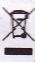  Символ, представляющий собой перечеркнутый контейнер на колесах, означает, что вы должны знать и соблюдать местные нормативы по утилизации изделий данного типа.Не избавляйтесь от указанного изделия таким же способом, как вы это делаете с бытовыми отходами.Необходимо поступать в соответствии с действующими местными нормативами. Электрические и электронные приборы содержат опасные вещества, оказывают вредное воздействие на окружающую среду и здоровье человека, поэтому должны быть утилизированы надлежащим образом.